ERRATA II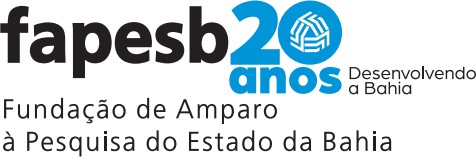 EDITAL FAPESB/SECTI Nº 005/2022 – SELEÇÃO DE PROPOSTAS PARA OS INSTITUTOS DE CIÊNCIA, INOVAÇÃO E TECNOLOGIA DO ESTADO DA BAHIA - INCITENo item I. Objeto, onde se lê:Interiorização e Abrangência: os INCITEs serão formados a partir de uma instituição sede que deverá estar localizada no território que apresente maior potencial quanto à sua área de atuação, o qual deverá estar integrada a um conjunto de laboratórios ou grupos associados de instituições localizadas em outros territórios, articulados na forma de redes científico-tecnológicas de forma que possam atender as demandas de todo o Estado da Bahia, visando o aumento da produção científica, a melhoria da qualidade desta produção, o número de patentes de invenção e modelo de utilidade, registros de software, geração de trabalho e renda, melhoria de qualidade de vida da população, bem como a mobilidade de pesquisadores formados ou em formação. Tais ações deverão ter sempre como foco a resolução dos problemas do estado, mas sem perder de vista as estratégias de tornar-se referência regional, nacional e da internacionalização.Leia-se:Interiorização e Abrangência: os INCITEs serão formados a partir de uma instituição sede que deverá estar localizada no território que apresente maior potencial quanto à sua área de atuação, a qual deverá estar integrada a um conjunto de laboratórios ou grupos associados de instituições localizadas em outros territórios, articulados na forma de redes científico-tecnológicas de forma que possam atender as demandas de todo o Estado da Bahia, visando o aumento da produção científica, a melhoria da qualidade desta produção, o número de patentes de invenção e modelo de utilidade, registros de software, geração de trabalho e renda, melhoria de qualidade de vida da população, bem como a mobilidade de pesquisadores formados ou em formação. Tais ações deverão ter sempre como foco a resolução dos problemas do estado, mas sem perder de vista as estratégias de tornar-se referência regional, nacional e da internacionalização.No item 2.3 – Proponente e Vice-Coordenador, subitem 2.3.2, onde se lê:Vice-coordenador: pessoa que possua as mesmas condições exigidas ao Coordenador e que deve ser indicado para assumir a coordenação, em caso de impedimento do Coordenador. O vice-coordenador deverá apresentar as mesmas comprovações do item 2.3.1.Leia-se:Vice-coordenador: pessoa que possua as mesmas condições exigidas ao Coordenador, estando vinculado à mesma ICT, e que deve ser indicado para assumir a coordenação, em caso de impedimento do Coordenador. O vice-coordenador deverá apresentar as mesmas comprovações do item 2.3.1.No item 4.4 - Repasse dos Recursos, subitem 4.4.1, onde se lê:4.4.1 Os recursos financeiros serão repassados pela FAPESB após a assinatura do Termo de Outorga entre as partes e a publicação do seu extrato no Diário Oficial do Estado da Bahia - DOE, mediante disponibilidade orçamentária e de mais condições do item 4.Leia-se:4.4.1 Os recursos financeiros serão repassados pela FAPESB após a assinatura do Termo de Outorga entre as partes e a publicação do seu extrato no Diário Oficial do Estado da Bahia - DOE, mediante disponibilidade orçamentária e demais condições do item 4.No item 4.6 – Itens não Financiáveis, letra k, onde se lê:k) Aquisição de veículos automotores.Leia-se: k) Aquisição de veículos automotores e/ou serviços de manutenção destes.No item 6.2 - Do encaminhamento para avaliação, subitem 6.2.1, onde se lê:Carta de Anuência dos membros da Equipe Executora informando participação no Evento (Anexo 1 - B).Leia-se:      d) Carta de Anuência dos membros da Equipe Executora informando participação no Projeto (Anexo 1 - B).No item 7.1.5 da Etapa 3 – Análise e Classificação por um Comitê Assessor, onde se lê:7.1.5 O Comitê assessor poderá arguir o apresentador da proposta para sanar dúvidas de entendimento.Leia-se:7.1.5 O Comitê Assessor poderá arguir o apresentador da proposta para sanar dúvidas de entendimento.No item 8 – Cronograma do Edital, onde se lê:(*) Datas que podem ser alteradas pela FAPESB, independente de aviso prévio. Quaisquer modificações serão comunicadas através de endereço eletrônico ou informe divulgado no Portal da FAPESB.(**) Após às 16h, do dia 08/07/2022 o FAP no site da FAPESB será desativado.Leia-se:(*) Datas que podem ser alteradas pela FAPESB, independente de aviso prévio. Quaisquer modificações serão comunicadas através de endereço eletrônico ou informe divulgado no Portal da FAPESB.(**) Após às 16h, do dia 08/09/2022 o FAP no site da FAPESB será desativado.No Anexo 4 – Minuta do Termo de Outorga, Cláusula Nona – Da Alteração e Denúncia, item I – a, onde se lê:a) Em razão de descumprimento pelos OUTORGADOS de qualquer de suas cláusulas, do Manual do Pesquisador e ainda nos casos previstos no inciso II, do artigo 4º, da Resolução 144/2013 do TCE.c) A impossibilidade de os OUTORGADOS concomitantemente continuarem desenvolvendo o projeto, a contar da data da comunicação da impossibilidade de prosseguimento, sem prejuízo da aplicação das penalidades e da apuração e indenização das perdas e danos que forem cabíveis, vedada a substituição do OUTORGADO VICE-COORDENADOR.Leia-se:Em razão de descumprimento pelos OUTORGADOS de qualquer de suas cláusulas, do Manual do Pesquisador, ainda nos casos previstos no inciso II, do artigo 4º, da Resolução 144/2013 do TCE e a desistência dos OUTORGADOS.c) Em razão da impossibilidade de os OUTORGADOS continuarem desenvolvendo o projeto, a contar da data do impedimento.PARÁGRAFO PRIMEIRO – Caso a rescisão ocorra em razão do quanto disposto nas letras “a” e “b” do item I, os OUTORGADOS obrigatoriamente deverão devolver TODOS os recursos recebidos, em valores atualizados, sem prejuízo da aplicação das penalidades e da apuração e indenização das perdas e danos.PARÁGRAFO SEGUNDO – Caso a rescisão ocorra em razão do quanto disposto na letra “c” do item I, comprovada a inexistência de culpa dos OUTORGADOS, a OUTORGANTE irá apurar as devoluções que forem cabíveis, através dos relatórios de Prestação de Contas técnica e financeira, vedada a substituição do OUTORGADO VICE-COORDENADOR.No Anexo 4 – Minuta do Termo de Outorga, Cláusula Décima Segunda – Das Advertências e Penalidades, onde se lê:Em qualquer situação que leve a rescisão contratual, os OUTORGADOS ficam cientes de que será necessária a devolução pelos pesquisadores de TODOS os recursos recebidos, em valores atualizados.Leia-se:Em qualquer situação que leve a rescisão contratual, por culpabilidade dos OUTORGADOS, os mesmos ficam cientes de que será necessária a devolução de TODOS os recursos recebidos, em valores atualizados, sem prejuízo das perdas e danos e demais penalidades contratuais, vide item I, letras “a” e “b” da Cláusula Nona.Salvador, 21 de junho de 2022Luiz Antônio Queiroz de AraújoEventos do EditalHora/Data-limite*Lançamento do Edital12/04/2022Disponibilização do Formulário Eletrônico (FAP)06/05/2022Término do prazo para preenchimento/conclusão da proposta**Até 08/07/2022 às 16:00hsTérmino do prazo para encaminhamento da proposta e documentos digitalizadosAté 11/07/2022 às 17:00hsDivulgação do resultado da Etapa 2 – Avaliação de Mérito01/09/2022Prazo para recurso à Etapa 202 a 09/09/2022Divulgação do resultado da Etapa 3 – Comitê Assessor30/09/2022Prazo para recurso à Etapa 303 a 07/10/2022Divulgação do Resultado FinalA partir de 21/10/2022Término do prazo para envio dos documentos digitalizados para contrataçãoAté 31/10/2022Contratação das propostas aprovadasA partir de 01/11/2022Eventos do EditalHora/Data-limite*Lançamento do Edital12/04/2022Disponibilização do Formulário Eletrônico (FAP)06/05/2022Término do prazo para preenchimento/conclusão da proposta**Até 08/08/2022 às 16:00hsTérmino do prazo para encaminhamento da proposta e documentos digitalizadosAté 11/08/2022 às 17:00hsDivulgação do resultado da Etapa 2 – Avaliação de Mérito10/10/2022Prazo para recurso à Etapa 211 a 17/10/2022Divulgação do resultado da Etapa 3 – Comitê Assessor31/10/2022Prazo para recurso à Etapa 301 a 08/11/2022Divulgação do Resultado FinalA partir de 22/11/2022Término do prazo para envio dos documentos digitalizados para contrataçãoAté 29/11/2022Contratação das propostas aprovadasA partir de 30/11/2022